Fresh Plaza – 22nd September 2020Maersk launches its cold store in South AfricaMaersk with their partner is launching its second dedicated warehouse in South Africa, trading under the name of Precool Cold Storage. The Cold Store is a part of its existing warehousing and distribution site in Hammarsdale, in Kwa-Zulu Natal, and is expected to be operational early January 2021. Increasing the capacity of the existing cold store operations, which can handle temperatures from ambient to -25C and has dedicated sections for frozen and chilled cargo thereby serving the fruit, vegetable, concentrate and protein customers across South Africa. Equipped with modern, state-of-the-art temperature controlling system that ensures the safety of sensitive cargo, catering for both export and import cargo to and from South Africa. The facility is equipped with a large capacity of Sterri chambers, for fruit requiring specialised cooling.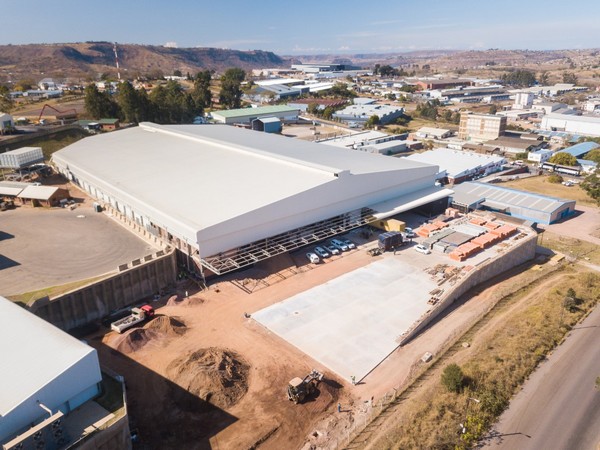 Quality is pivotal when it comes to perishables and this can only be guaranteed by experienced and competent personnel who have a thorough understanding of the specific requirements of the Cold Chain. Powered and driven by a team hand-picked to ensure expertise in all aspects of perishable logistics, our team possesses vast experience in the industry enabling us to offer a personalised solution.Precool Cold Storage is strategically located 45kms from Africa’s busiest shipping terminal, the Port of Durban, in the conveniently accessible area of Hammarsdale, only 4kms from the N3 Highway, which is the Western corridor in Kwa-Zulu Natal that connects Durban Port to the rest of Southern Africa.“Our mission is to be the preferred cold storage provider for temperature-controlled solutions throughout the perishable industry, providing flexibility to customers” says Manny Dos Anjos, CEO of Precool Cold Storage.A.P. Moller - Maersk is an integrated container logistics company working to connect and simplify its customers’ supply chains. As the global leader in shipping services, we operate in 130 countries and employ roughly 80,000 people. Our mission is to enable and facilitate global supply chains and provide opportunities for our customers to trade globally.For more information:
Kerry Rosser
Maersk
Tel: +27 76 041 4475
Email: Kerry.Rosser@maersk.com Publication date: Tue 22 Sep 2020